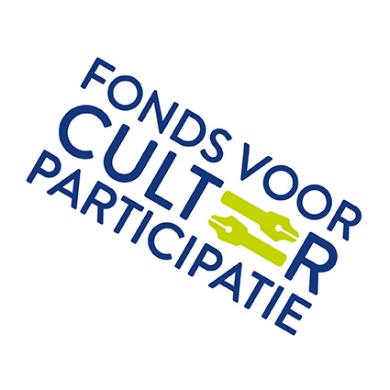 Werkwijze valuta voor het Caribisch deel van het KoninkrijkAls je gehuisvest bent op het Caribisch deel van het Koninkrijk mag de volgende werkwijze voor je begroting gebruiken vanwege de verschillen in valuta op het (ei)land en in Europees Nederland. Begroting makenDe begroting in het aanvraagformulier moet in Euro’s ingevuld worden. Het aangevraagde subsidiebedrag moet in Euro’s gedaan worden. De beschikking van de subsidie wordt ook in Euro’s gedaan. De modelbegroting of eigen begroting mag in lokale valuta ingevuld worden. Wisselkoers berekenenJe berekent zelf de rekenkoers die hij voor de aanvraag gebruikt. De rekenkoers is de koers die je gebruikt om de begroting van de eigen valuta naar Euro’s om te rekenen en om te bepalen wat het subsidiebedrag in Euro’s.De rekenkoers is een ‘gemiddelde’ wisselkoers plus daarbij verrekend de commissie die betaald moet worden voor de transactie. Geef in de subsidieaanvraag uitleg over de rekenkoersJe legt uit van welke gemiddelde koers je uitgaat van Euro’s naar lokale valuta (of eventueel van Euro - US dollar - lokale valuatie)Hoeveel commissie verwacht je te moet betalen.Welke rekenkoers gebruik je voor de begroting bij de subsidieaanvraag. Risico bij koerswisselingen Er kan altijd sprake zijn van koerswisselingen. Om dit risico te dekken mag je hiervoor een bedrag bij onvoorzien op de begroting opnemen. Vragen of hulp nodig?We staan graag voor je klaar om je te helpen. Neem contact op met één van de adviseurs die bij de subsidieregeling waarvoor je een aanvraag indient op de website vermeld staat. 